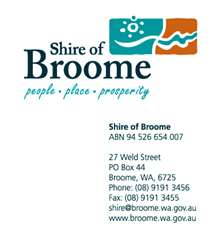 EXPRESSION OF INTERESTAPPOINTMENT TO THE SHIRE OF BROOMECABLE BEACH FORESHORE REDEVELOPMENT COMMUNITY AND STAKEHOLDER REFERENCE GROUPTo the Chief Executive Officer of the Shire of Broome Name:			Address:	Phone:		E-mail:		Please accept my expression of interest to be appointed to the Shire of Broome’sCable Beach Foreshore Redevelopment Community and Stakeholder Reference GroupAs one of the following representatives:1x Nyamba Buru Yawuru1x Broome Chamber of Commerce and Industry3x Traders in Cable Beach 1x Hawaiian Group 1x Australia’s North West 1x Tourism WA2x Cable Beach residents2x Broome community1x Environs Kimberley1x Kimberley Development Commission1x Dinosaur Coast Management Group1x Broome Surf Life Saving ClubWhy do you want to be a community/resident member in the group?What is your attachment to the Cable Beach precinct?What skills/experience do you feel you would bring to the group?Date:         					Signature: _______________________________ There are two positions for community members and two positions for Cable Beach residents available in the Cable Beach Foreshore Redevelopment Community and Stakeholder Reference Group. If more than two submissions are received in either or both sections, the respective Expressions of Interest will be assessed by Shire officers and the final decision on membership made by Council.